Demand Data Summer Sharing Session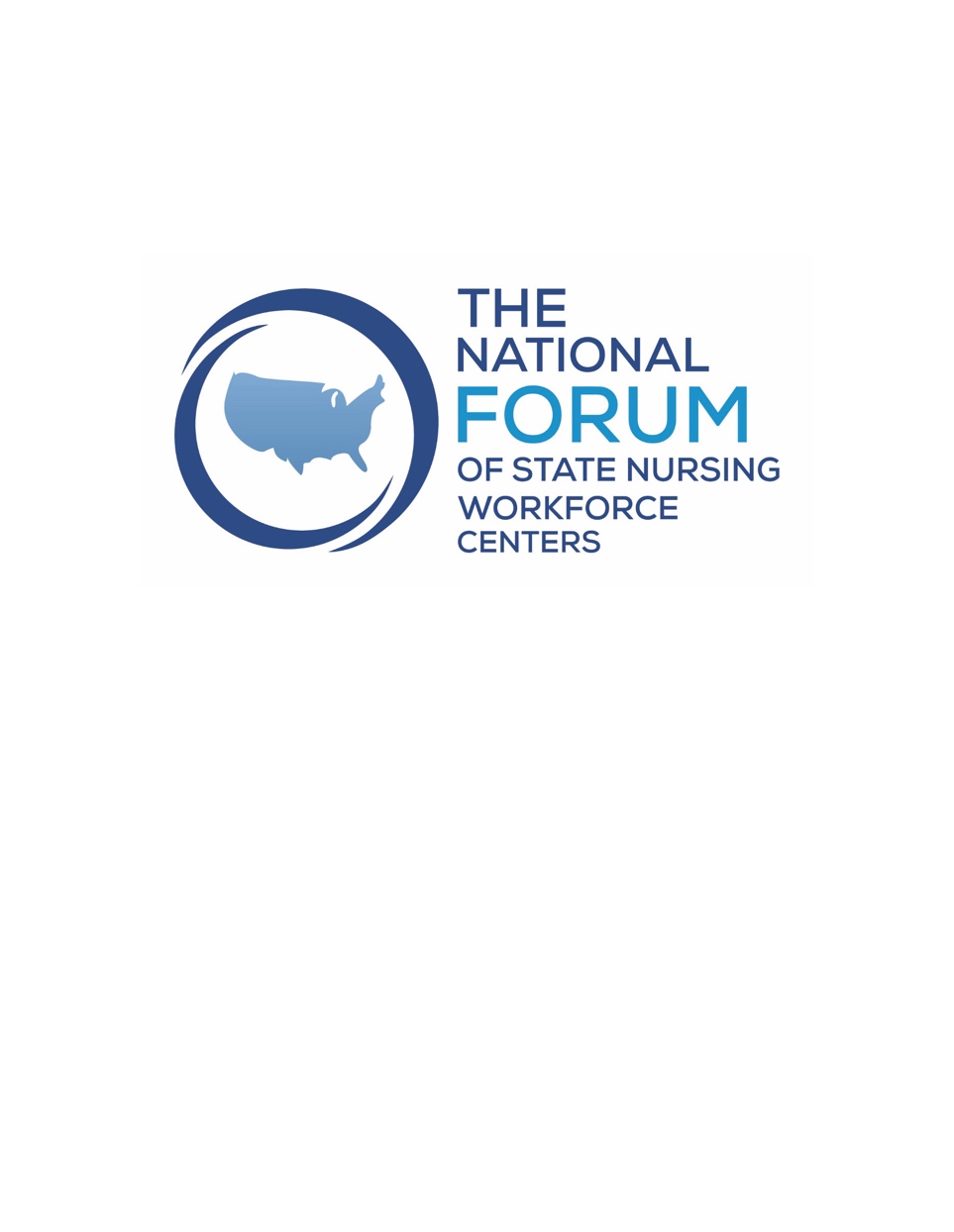 July 15, 2022 Participants: Rick Allgeyer, Jane Mahowald, David Armstrong, Carrie Oliveira, Deborah Elliott, Diane Smith Levine, Karen Lyon, Kendra Lindloff, Lanelle Weems, Laura Reichhardt, Linda Roberts, Lori Sheidt, Sarah Luneau, Patricia Moulton BurwellThe National Forum has minimum data sets for Education, Supply and Demand which provides a list of suggested variables. It is located at: https://nursingworkforcecenters.org/dataset/ Oregon: Shared their current tool. They are fielding their Demand survey right now. Are surveying Hospitals, Long Term Care, Hospice, Home Health. Have asked specific questions of nurses about whether they have been a travel nurse in the past. Ask about whether they plan to increase or decrease contract labor, time to hire, separations, level of difficulty in hiring nurses in different specialties. Have had difficulty with response rates. 45% with hospitals last time, Long-term care was 29% response rate. They also augment with Labor Department data. rick.allgeyer@oregoncenterfornursing.org email for a copy of their survey tool. Their reports are available at their website at oregoncenterfornursing.org  Mississippi- We do an annual survey with all of the hospitals- have not been looking at the Employer Data from the Department of Labor. We have 110 hospitals- get 80% return rate. Here is the link to their 2021 report (will need to copy and paste into your browser to work): javascript://[Uploaded%20files/MSCQW/RESULTS%20for%20website%202021%20Annual%20Hospital%20Survey%20Slide%20Deck%20(003).pdf] Washington- has used the Labor Department data exclusively for Demand data at https://www.wcnursing.org/wp-content/uploads/documents/reports/2022.4_WCN-WA-State-Employer-Demand-Trends-for-Nursing-Professionals-Years-2014-2020_FINAL.pdf Texas- To address issues with response rates, the Texas Center has built a relationship with the employers Texas Nurse Staffing Studies Link: https://www.dshs.texas.gov/chs/cnws/Nurse-Staffing-Studies.aspx Hawaii- partners with the health care association and provided them a list of the nurse specialties. They do the survey every other year. HWTAC has information on the education, supply, demand survey data collection. Here is a link to the website: https://www.healthworkforceta.org/ Question about funding for demand surveys?  Most Centers indicate that they don’t have specific funding for this type of study- they include it within their general funding that they have.Question about whether anyone has been able to get the Labor department data broken down by health care facility type?  Nobody on the call indicated that they had been able to do that. The Labor department’s system isn’t set up to do that and it is set up the same way in every state and feeds to the national Bureau of Labor Statistics. This is one of the biggest limitations of using this data.  Question for folks collecting demand data: what’s your primary use of the demand data you collect? projections? increased funding for hiring? creation/modification of education programs in high-demand roles? nothing except for monitoring?Our education programs have used it to inform the need for more funding for faculty etc., our CEOS use it to help paint a picture of what is going on We use it especially with Long Term care to provide a better picture of what is going on.We use it to help with the more complete picture of supply and demand and have developed a projection model to use against it. Ideas for future sharing sessions?Anything on data collection would be useful- supply data Workforce projection models, I'm especially interested in knowing the variables that different models include.